Staatliches Schulamt BiberachErlenweg 2/1 88400 Biberach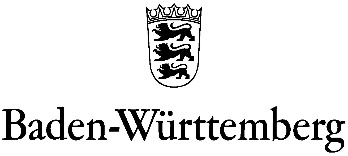 Tel.: 07351/5095-0Fax: 07351/5095195spfa@ssa-bc.kv.bwl.dewww.schulamt-biberach.deSonderpädagogisches GutachtenSchülerbezogene DatenKontaktdaten der beauftragten sonderpädagogischen Lehrkraft Weitere wichtige Daten (Wohngruppe; Jugendamt; etc.) Sonderpädagogisches Gutachten	Untersuchungsanlass und Fragestellung	Informationsquellen und Erhebungsdaten	Bisherige EntwicklungICF-CY: d2: Allgemeine Aufgaben und Funktionen	Personenbezogene Faktoren / Aktivität und Teilhabe	Kompetenzen, Schulleistung, Auswirkung auf Aktivität und TeilhabeICF-CY: d1: Lernen und Wissensanwendung, d2: Allgemeine Aufgaben und Funktionen	Kontextbezogene FaktorenAktuelle Schulumgebung / aktuelle Situation in der Kindertagesstätte oder im SchulkindergartenICF-CY: d8: Bedeutende Lebensbereiche, d9: Gemeinschafts-, soziales und staatsbürgerliches LebenAktuelle familiäre Situation, häusliches Umfeld, andere Dienste oder Hilfen, RessourcenICF-CY: d6: Häusliches Leben, d8: Bedeutende Lebensbereiche6.3. 	Elterlicher Erziehungsplan      Wünsche, Pläne, Ziele, Interessen und Stärken des jungen MenschenICF-CY: d8: Bedeutende Lebensbereiche, d9: Gemeinschafts-, soziales und staatsbürgerliches Leben7.	Ergänzend benötigte Ressourcen8.	Ableitung des Unterstützungs- und Bildungsanspruchs, StellungnahmeWelcher Bedarf liegt aktuell aus Sicht des Gutachters/der Gutachterin vor?	 besondere Förderung (allgemeine Schule/Regelkindergarten)	 Beratung und Unterstützung	 sonderpädagogischer Bildungsanspruch:9.	AnlagenAnhang zum Sonderpädagogischen Gutachten  
Protokoll über die Besprechung des Gutachtens mit den ErziehungsberechtigtenName KindVorname KindAdresseAdresseGeburtsdatum (dd/mm/YY)GeburtsortGeschlecht männlich  weiblich  diversStaatsangehörigkeitevtl. AufenthaltsstatusSchule oder zul. bes. EinrichtungKlasse oder GruppeBesuchsjahrSchule/EinrichtungName Lehrer/in oder 
GruppenleitungAdresse I Telefon I MailMuttererziehungsberechtigt: ja   nein AdresseAdresseTelefon I MailVatererziehungsberechtigt: ja  nein AdresseAdresseTelefon I MailErziehungsberechtigte,wenn abweichendAdresseAdresseTelefon I MailName I VornameSBBZ I Schuledienstl. Adressedienstl. Telefon I MailMedizinische Diagnosen, Vorgeschichte, Lebensereignisse, Entwicklungsübersicht, …Körperliche Situation ICF-CY: d4:  Mobilität, d5: SelbstversorgungKörperfunktionen, Motorik, Mobilität, Gesundheitsprobleme (Hören, Sehen, chronische Erkrankungen, ...)Kognitive Funktion ICF-CY: d1: Lernen und WissensanwendungIntelligenz, Verarbeitung, Lernvermögen, Wahrnehmung, Motivation, ...Sprachlich-kommunikative Fähigkeiten ICF-CY: d3: KommunikationAktivität und Teilhabe, Pragmatik, Verständnis, …Sozial-emotionale Entwicklung ICF-CY: d7: Interpersonelle Interaktionen und BeziehungenSelbstbild, Bewältigungsstile, Verhaltensmuster, Kontrolle, Umgang mit Schwierigkeiten, …DeutschSprache, Sprechen, Kommunikation, Lesen, (Recht-)Schreiben, …MathematikVorläuferfähigkeiten, Formen, Größen, Mengen- und Zahlbegriff, Mathematisches Verstehen und Handeln, Rechenfertigkeit (z.B. Malrechnen), ...Weitere Kompetenzen und Fähigkeitenkreative, musische Kompetenzen, Stärken, emotionaler Bereich, Lern-/Arbeitsverhalten, ...Geschwister, Erziehungsbrechtigte, weitere Familienmitglieder, Arbeit der Erziehungsberechtigten, bzw. der Familie / kultureller Hintergrund, Religion, Tagesablauf / Rituale, Hobbys, Vereine, Freunde, …Wunsch der Erziehungsberechtigten bezüglich des Förderortes, Vorstellungen über den Unterstützungsbedarf, …Sichtweisen, Einstellungen, Selbsteinschätzung, Bedeutung für das eigene Leben, …Beförderung, Hilfsmittel, Unterstützung durch die Jugendhilfe, besondere Bedarfe, Intensivbetreuung, besondere Anforderungen an Rahmenbedingungen, …Eingliederungshilfe / Schulbegleitung: Aufgaben und UmfangBildungsanspruch aus der dargestellten Datenlage abgeleitet, Analyse der Kontextfaktoren, Sichtweise der beteiligten Personen und Institutionen, Perspektiven der Förderung mit differenzierter Beschreibung - Was braucht das Kind? Welche Maßnahmen müssen ergriffen werden? Bei zielgleicher Beschulung Nachteilsausgleich?Förderschwerpunkt nach § 15 SchG. BW: Bildungsgang: DatumName und DienstbezeichnungUnterschriftName | Vorname Kind

Geburtsdatum Kind
Ort | Datum | Zeit des Gesprächs
Ort: 		Datum:		Zeit:Anwesende
Gesprächsinhalte | ErgebnisseErgebnisse des Gesprächs mit den Erziehungsberechtigten können handschriftlich auf der Rückseite eingetragen werden. 
Den Erziehungsberechtigten wurde das Gutachten erläutert und Fragen beantwortet.  Die Erziehungsberechtigten stimmen den inhaltlichen Aussagen des Gutachtens zu.  Die Erziehungsberechtigten stimmten einzelnen inhaltlichen Aussagen des Gutachtens nicht zu (Erläuterung auf der Rückseite).Die Erziehungsberechtigten wurden über die Empfehlung zum Förderschwerpunkt im Gutachten informiert.  Sie stehen der Empfehlung zum Förderschwerpunkt zustimmend gegenüber.  Sie stehen der Empfehlung zum Förderschwerpunkt ablehnend gegenüber (Erläuterung auf der Rückseite). Aussagen der Erziehungsberechtigten bezüglich der Wahl des Förderortes: Die Erziehungsberechtigten wurden gefragt, ob sie sich zum aktuellen Zeitpunkt bereits dazu äußern können und möchten, ob sie im Falle eines Anspruchs auf ein sonderpädagogisches Bildungsangebot ein inklusives Bildungsangebot an einer allgemeinen Schule oder ein Bildungsangebot an einem SBBZ wählen.Die Erziehungsberechtigten würden ein inklusives Bildungsangebot an einer allgemeinen Schule wählen.Sie benennen die _____________________________________________
als konkrete allgemeine Schule. Sie wurden darauf hingewiesen, dass es kein absolutes Wahlrecht für eine bestimmte allgemeine Schule gibt.Die Erziehungsberechtigten würden ein Bildungsangebot an einem SBBZ wählen.  Sie benennen die ______________________________________________
als konkretes SBBZ.Die Erziehungsberechtigten können oder möchten sich zum aktuellen Zeitpunkt nicht zur Wahl des Förderortes äußern (Erläuterung auf der Rückseite). Es erfolgte ein Hinweis auf die Beratungsaufgabe bzw. -angebot des Staatlichen Schulamtes. Die zuständige Ansprechperson Inklusion laut Liste Frau / Herr _______________________                                        wurde genannt und deren Kontaktdaten den Eltern gegeben.     Die Erziehungsberechtigten wurden über das weitere Vorgehen informiert, was die nächsten Schritte sind (auch im Blick auf Schulbegleitung und Schülerbeförderung).Bei inklusiver Beschulung stimmen die Erziehungsberechtigten zu, dass die zuständige allgemeine Schule eine Kopie des Gutachtens erhält. Die Erziehungsberechtigten beantragen die Online-Bereitstellung einer Mehrfertigung des Gutachtens unter folgender/n Emailadresse/n: ________________________________Gesprächsinhalte | ErgebnisseErgebnisse des Gesprächs mit den Erziehungsberechtigten können handschriftlich auf der Rückseite eingetragen werden. 
Den Erziehungsberechtigten wurde das Gutachten erläutert und Fragen beantwortet.  Die Erziehungsberechtigten stimmen den inhaltlichen Aussagen des Gutachtens zu.  Die Erziehungsberechtigten stimmten einzelnen inhaltlichen Aussagen des Gutachtens nicht zu (Erläuterung auf der Rückseite).Die Erziehungsberechtigten wurden über die Empfehlung zum Förderschwerpunkt im Gutachten informiert.  Sie stehen der Empfehlung zum Förderschwerpunkt zustimmend gegenüber.  Sie stehen der Empfehlung zum Förderschwerpunkt ablehnend gegenüber (Erläuterung auf der Rückseite). Aussagen der Erziehungsberechtigten bezüglich der Wahl des Förderortes: Die Erziehungsberechtigten wurden gefragt, ob sie sich zum aktuellen Zeitpunkt bereits dazu äußern können und möchten, ob sie im Falle eines Anspruchs auf ein sonderpädagogisches Bildungsangebot ein inklusives Bildungsangebot an einer allgemeinen Schule oder ein Bildungsangebot an einem SBBZ wählen.Die Erziehungsberechtigten würden ein inklusives Bildungsangebot an einer allgemeinen Schule wählen.Sie benennen die _____________________________________________
als konkrete allgemeine Schule. Sie wurden darauf hingewiesen, dass es kein absolutes Wahlrecht für eine bestimmte allgemeine Schule gibt.Die Erziehungsberechtigten würden ein Bildungsangebot an einem SBBZ wählen.  Sie benennen die ______________________________________________
als konkretes SBBZ.Die Erziehungsberechtigten können oder möchten sich zum aktuellen Zeitpunkt nicht zur Wahl des Förderortes äußern (Erläuterung auf der Rückseite). Es erfolgte ein Hinweis auf die Beratungsaufgabe bzw. -angebot des Staatlichen Schulamtes. Die zuständige Ansprechperson Inklusion laut Liste Frau / Herr _______________________                                        wurde genannt und deren Kontaktdaten den Eltern gegeben.     Die Erziehungsberechtigten wurden über das weitere Vorgehen informiert, was die nächsten Schritte sind (auch im Blick auf Schulbegleitung und Schülerbeförderung).Bei inklusiver Beschulung stimmen die Erziehungsberechtigten zu, dass die zuständige allgemeine Schule eine Kopie des Gutachtens erhält. Die Erziehungsberechtigten beantragen die Online-Bereitstellung einer Mehrfertigung des Gutachtens unter folgender/n Emailadresse/n: ________________________________Gesprächsleiter/in bzw. Gutachter/in
Gesprächsleiter/in bzw. Gutachter/in
DatumUnterschrift des Gutachters / der GutachterinDatum
Unterschrift der Erziehungsberechtigten
